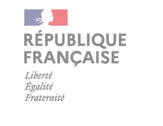 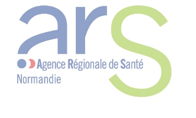 Les professionnels de santé qui souhaitent bénéficier d’une aide la rédaction de leur projet de santé pour une Maison de Santé Pluriprofessionnelle (MSP) peuvent solliciter les services de l’Agence Régionale (ARS) de Normandie en remplissant ce formulaire qui sera étudié en Comité Technique d’Instruction (CTI). Partie 1 : Informations obligatoires Présentation et description du projet de Maison de Santé Pluriprofessionnelle Justification de la demande d’accompagnement à la rédaction du projet de santé Partie 2 : Eléments de réflexionPrésentation de l’organisation envisagéeFait à Le Signature Demande d’accompagnement pour la rédaction du projet de santé de la Maison de Santé Pluriprofessionnelle de Référent du projet Liste des professionnels de santé impliqués dans le projetListe des professionnels de santé impliqués dans le projetListe des professionnels de santé impliqués dans le projetListe des professionnels de santé impliqués dans le projetListe des professionnels de santé impliqués dans le projetListe des professionnels de santé impliqués dans le projetNOMPRENOMADRESSE MAILN°TELEPHONEPROFESSIONCOMMUNE D’EXERCICEPrésentation du territoire d’intervention et du lieu d’implantation du projet de Maison de Santé Pluriprofessionnelle :Topographie (superficie, nombre de communes) :Démographie (nombre d’habitants) : Offre de soins existante (nombre de structures d’exercice coordonné (MSP/PSLA) aux alentours, présence d’une CPTS sur le territoire, nombre de médecins généralistes, nombre d’IDE, de masseurs-kinésithérapeutes, de pharmacies, d’orthophonistes, de sages-femmes, de psychologues, de pédicures-podologues, de chirurgiens-dentistes, d’ergothérapeutes, etc)Services de santé (établissements de santé, etc):Services médico-sociaux :ConstatRésultats attendus par la rédaction de ce projet de santé et par cette constitution en Maison de Santé PluriprofessionnellePrésentation de l’organisation attendue et des modalités de travail entre les professionnels de santé (horaires d’ouverture, continuité des soins, soins non-programmés, réunion de concertation, accueil de stagiaire, participation à la permanence des soins ambulatoires, etc)Présentation des modalités de partage d’information (système d’information partagé, réunion de concertation, recrutement d’un coordinateur, etc)Réunions de concertation.Système d’information partagéRecrutement d’un coordinateur Présentation des thématiques envisagées (protocoles, actions de prévention, missions de santé publique, etc)ProtocolesActions d’informationActions de préventionCalendrier prévisionnelDépôt du projet de santé : Début de mise en œuvre du projet de santé : Date envisagée pour la constitution en SISA : Date envisagée pour la signature de l’ACI :Ce formulaire est à retourner à :Agence Régionale de Santé de NormandieDirection de l’Offre de SoinsPôle Offre AmbulatoireARS-NORMANDIE-DOS-SOINS-VILLE@ars.sante.fr